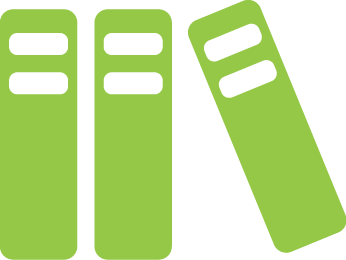 BokanalysNamn:[Ditt namn]Datum:[Analysens datum]Boktitel:[Boktitel]Bokens författare:[Författarens namn]Publiceringsdatum:[Datum]Sidantal:[Sidor]Huvudkaraktärer:[Lista huvudkaraktärerna och ge en kort beskrivning av dem.]Miljö:[Beskriv de miljöer där bokens handling utspelas.]Synops:[Sammanfatta handlingen.]Huvudpunkter/Konflikt:[Vad driver huvudkaraktärerna? Vilka problem eller händelser utgör bakgrund till handlingen och driver den framåt?]Analys/Bedömning:[Redogör för din uppfattning om boken: lägg in en recension här.]